ALUR SOP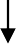 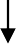 BUTIR PENETAPAN ANGKA KREDIT EKSTRA/KO-KURIKULER BIOLOGICatatan :Apabila ada tambahan informasi yang dianggap penting dapat ditulis di kertas tersendiri.Predikat nilai akhir kegiatan ko-kulikuler didasarkan pada tinggi rendahnya nilai angka kredit kegiatan ko- kulikuler yang diperoleh, dinyatakan pada tabel berikut:Daftar Kegiatan Ko- dan Ekstra-Kurikuler(Diisi dengan huruf kapital dan tinta hitam)IDENTITAS DIRINama lengkap	:Jenis kelamin	:Tempat/tgl. lahir	:Alamat lengkap	: Telp./Fax./E-mail./HP :Status pendidikan	: Semester VIII (DELAPAN) ,Program Studi EKSTRAKULIKULER Jur/Dep/Bag BIOLOGI, Fak SAINS DAN TEKNOLOGIPerguruan Tinggi UNIVERSITAS ISLAM NEGERI MAKASSARRiwayat pendidikanSD	:SLTP	:SLTA	:Hobi	:Keterampilan yang dapat dibanggakan :Bahasa asing yang dikuasai :Orang TuaAyah, Nama	: Pekerjaan	:Pendidikan	:Alamat	:Ibu, Nama	:Pekerjaan	:Pendidikan	:DATA PRESTASI KO DAN EKSTRA-KURIKULERBIDANG KEAGAMAAN DAN MORALBIDANG INTELEKTUAL DAN SIKAP ILMIAHPenghargaan (Kejuaraan) Kegiatan Ilmiah (maksimal 5 Penghargaan)Penelitian Mahasiswa Intra-perguruan tinggi (maksimal 5 Judul)Penelitian Mahasiswa Ekstra-perguruan tinggi (maksimal 5 Judul)Penyaji Makalah Kegiatan Ilmiah Intra-perguruan tinggi (maksimal 5 Judul)Moderator Kegiatan Ilmiah Intra-perguruan tinggi (maksimal 5 kegiatan)Penyaji Makalah Kegiatan Ilmiah Ekstra-perguruan tinggi (maksimal 10 Judul)Moderator Kegiatan Ilmiah Ekstra-perguruan tinggi (maksimal 5 kegiatan)Peserta Seminar Ilmiah Intra-perguruan tinggi (maksimal 5 kegiatan terunggul)Peserta Seminar Ilmiah Ekstra-perguruan tinggi (maksimal 5 Kegiatan)Peserta Pelatihan Intra-perguruan tinggi (maksimal 5 pelatihan) (Kegiatan pelatihan yang diadakan oleh perguruan tinggi)Peserta Pelatihan Ekstra-perguruan tinggi (maksimal 5 pelatihan) (Kegiatan pelatihan yang diadakan oleh bukan perguruan tinggi)BAKAT DAN MINATPengurus Organisasi KemahasiswaanPengurus Organisasi Intra-perguruan tinggi (maksimal5 kegiatan terunggul)Pengurus Organisasi Ekstra-perguruan tinggi (maks.6 kegiatan terunggul)Kepanitiaan Intra-perguruan tinggi (maksimal 5 kegiatan terunggul)Kepanitiaan Ekstra-perguruan tinggi (maksimal5 kegiatan terunggul)Prestasi dalam Bidang Penalaran, Minat dan Bakat (3 tahun terakhir)Kegiatan Penunjang LainnyaPengabdian pada Masyarakat Intra-perguruan tinggi (maksimum 5) (kegiatan yang dilaksanakan oleh perguruan tinggi kepada masyarakat)	Pengabdian pada Masyarakat Ekstra-perguruan tinggi (maksimum 5)kegiatan yang dilaksanakan oleh bukan perguruan tinggi kepada masyarakat)Pengalaman kerja (selama 2 tahun terakhir)Peserta Pelatihan Intra-perguruan tinggi (maksimal 5 pelatihan) (Kegiatan pelatihan yang diadakan oleh perguruan tinggi)Peserta Pelatihan Ekstra-perguruan tinggi (maksimal 5 pelatihan) (Kegiatan pelatihan yang diadakan oleh bukan perguruan tinggi)KEAKTIFAN DALAM ORGANISASIMenjadi panitia untuk kegiatan kemahasiswaan Intra-perguruan tinggi (maksimal 5 pelatihan) (Kegiatan pelatihan yang diadakan oleh perguruan tinggi)Menjadi panitia untuk kegiatan kemahasiswaan Ekstra-perguruan tinggi (maksimal 5 pelatihan) (Kegiatan pelatihan yang diadakan oleh bukan perguruan tinggi)Jumlah keseluruhan kegiatan ko-kulikuler yang diperoleh yaitu.	poinRomangpolong, 	2023Pj. Ekstrakurikuler	MahasiswaZulkarnain, S.Si., M.Kes.	.......................................NIP.198809152019031011	NIM.Mengetahui, Ketua JurusanDr. Masriany, S.Si., M.Si. NIP.198107072006042002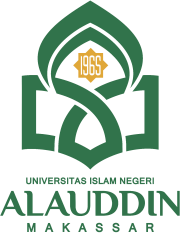 Standar Operasional Prosedur (SOP)Nomor SOPUn.06/OT.01.3/FAK- AK/135FAKULTASTanggal17 Maret 2018AKADEMIKPembuatan17 Maret 2018AKADEMIKTanggal Revisi17 Maret 2018Jl. H. M. Yasin Limpo No. 36, Romang Polong, Kabupaten GowaTanggal Efektif17 Maret 2018Disahkan OlehRektorSOP KREDIT EKSTRAKURIKULER MAHASISWASOP KREDIT EKSTRAKURIKULER MAHASISWASOP KREDIT EKSTRAKURIKULER MAHASISWASOP KREDIT EKSTRAKURIKULER MAHASISWADasar HukumKualifikasi PelaksanaUndang-Undang R.I. Nomor 20 Tahun 2003 Tentang Sistem Pendidikan NasionalUndang-Undang Nomor 12 Tahun 2012 tentang Pendidikan TinggiUndang-Undang Nomor 17 Tahun 2003 tentang Keuangan NegaraUndang-Undang Nomor 5 Tahun 2014 tentang Aparatur Sipil NegaraPeraturan Menteri Agama Nomor 1 Tahun 2012 tentang Perubahan ketiga atas Peraturan Menteri Agama Nomor 2 Tahun 2006 tentang Mekanisme Pelaksanaan Pembayaran atas beban Anggaran Pendapatan dan Belanja Negara di Lingkungan Kementerian AgamaPeraturan Menteri Agama RI Nomor 3 Tahun 2018 tentang Organisasi dan Tata Kerja Universitas Islam Negeri Alauddin MakassarKeputusan Menteri Agama R.I Nomor: 289 Tahun 1993 Jo Nomor: 202B Tahun 1998 tentang Pemberian Kuasa dan Pendelegasian Wewenang Menandatangani KeputusanKeputusan Menteri Agama No. 25 Tahun 2013 tentang Susunan Organisasi dan Tata Kerja UIN Alauddin MakassarKeputusan Menteri Agama R.I Nomor 20 Tahun 2014 tentang Statuta UIN Alauddin MakassarKeputusan Rektor UIN Alauddin Nomor 200 Tahun 2016 tentang Pedoman Edukasi UIN Alauddin MakassarS1, S2MahasiswaSekretaris JurusanKeterkaitanPeralatan/Perlengkapan1. Komputer, printer, kertas, pulpenPeringatanPencatatan/PendataanApabila SOP ini tidak dilaksanakan dengan baik maka Penetapan angka Kredit Ekstrakurikuler tidak akan berjalan denganbaik1. Tercatat pada buku surat keluarPelaksanaPelaksanaPelaksanaMutu BakuKeteranganNoAktivitasMahasis waSekretaris JurusanPersyaratan/ PerlengkapanWaktuOutput1.Menyusun portofolio dokumen ekstrakurikuler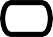 Draft Portofolio dokumen ekstrakurikulerMenyesuaikanDraft Portofolio dokumen ekstrakurikuler2.Menelaah dan memverifikasi portofolio ekstrakurikler mahasiswaDraft Portofolio dokumen ekstrakurikuler2 jamDraft Portofolio dokumen ekstrakurikuler3.Menentukan angka kredit ekstrakurikuler mahasiswaDraft Portofolio dokumen ekstrakurikuler1 jamDraft Portofolio dokumen ekstrakurikuler4.Menetapkan angka kredit ekstrakurikuler mahasiswa dan predikat akhir berdasarkan petunjuk pelaksanaan Sistem Ekstra/Ko-Kurikuler Mahasiswa UINAlauddin MakassarDraft Portofolio dokumen ekstrakurikuler1 jamDraft Portofolio dokumen ekstrakurikulerNo.Bidang PengembanganJenis KegiatanKualifikasi KegiatanAngka- AngkaKreditKet123456IAspek Keagamaan dan Moral1. Mengikuti ceramah atau kegiatan hari- hari besar IslamTingkat FakultasTingkat Universitas dan Lembaga LainTingkat NasionalTingkat Internasional2345sertifikat2. Membawakan ceramah AgamaTingkat LokalTingkat PropinsiTingkat NasionalTingkat Internasional35910sertifikat3. Mengikuti Penataran MubaligTingkat LokalTingkat PropinsiTingkat NasionalTingkatInternasional35810sertifikat4. Lomba pidato atau cerdas cermat isi Kandungan Al- Qur’an, Hafiz Al-Qur’an dansemacamnyaTingkat LokalTingkat PropinsiTingkat NasionalTingkat Internasional35810sertifikat5. Kemampuan hafal Al-Qur’an:30 juz25 juz20 juz15 juz10 juz5 juz1098765Sertifikat/surat keteranganIIIntelektual dan Sikap Ilmiah1. Peserta seminar, diskusi, pelatihan, workshop, kajian dan sebagainyaTingkat FakultasTingak Universitas dan Lembaga lainTingkat NasionalTingkat Internasional2367sertifikat2. Penyampaian makalah dalam seminar dan diskusiTingkat FakultasTingkat UniversitasTingkat NasionalTingkat Internasional45910sertifikat3. Penelitian kompetisiPenelitian kelompokKoordinatorpenelitiPenelitian untuk skripsiHasil penelitian yang dipublikasikan di Majalah663105sertifikat4. Study Lapang/Studi bandingDiprogramkan oleh LembagaDiprogramkan sendiri35sertifikat5. Kejuaraan LombaKarya Tulis IlmiahJuara satuJuara duaJuara tigaJuara Harapan10864sertifikat6. KegiatanIlmiah/Akdemik BiologiAsisten PraktikumMagang LaboratoriumABCMagang Keahlian (Instansi)Publikasi Ilmiah (Jurnal)NasionalInternasionalPraktik Kerja Lapangan 25252015251520 25sertifikatIIIBakat dan Minat1. PengurusOrganisasi Kelompok OlahragaDalam LingkunganUINPengurus harian/intiKetua SeksiAnggotaTingkatCabang/Tingkat IIPengurus harian/intiKetua SeksiAnggotaTingkatDaerah/PropinsiPengurus harian/intiKetua SeksiAnggotaTingkat NasionalPengurus harian/intiKetua SeksiAnggotaTingkat InternasionalPengurus harian/intiKetua SeksiAnggota4325435547651098SK2. Ikut dalam pertandingan olahragaDalam Lingkungan UINTingkat cabangTingkat DaerahTingkat NasionalTingkat Internasional578910Sertifikat/sk3. Menjuaraipertandingan olahragaTingkat UINJuara SatuJuara DuaJuara TigaJuara Harapan5432Sertifikat/skTingkatKabupaten/KotamadyaJuara SatuJuara DuaJuara TigaJuara HarapanTingkat PropinsiJuara SatuJuara DuaJuara TigaJuara HarapanTingkat NasionalJuara SatuJuara DuaJuara TigaJuara HarapanTingkat InternasionalJuara SatuJuara DuaJuara TigaJuara Harapan754387659876109874. Menjadianggota dari organisasi seniTingkat UINPengurus HarianKetua Seksi/BidangAnggotaTingkat CabangPengurus HarianKetua Seksi/BidangAnggotaTingkat DaerahPengurus HarianKetua Seksi/BidangAnggotaTingkat NasionalPengurus harianKetua Seksi/BidanganggotaTingkat InternasionalPengurus HarianKetua Seksi/BidangAnggota432543654765876Sertifikat/sk5. Ikut serta dalam pentas seniTingkat UINPenata/sutradaraPemainTingkat DaerahPenata/sutradaraPemain6486Sertifikat/skTingkat NasionalPenata/SutradaraPemainTingkat InternasionalPenata/SutradaraPemain10812106. MenjuaraiFestival dan lomba seniTingkat UINJuara SatuJuara DuaJuara TigaJuara HarapanTingkat CabangJuara SatuJuara DuaJuara TigaJuara HarapanTingkat DaerahJuara SatuJuara DuaJuara TigaJuara HarapanTingkat NasionalJuara SatuJuara DuaJuara TigaJuara HarapanTingkat InternasionalJuara SatuJuara DuaJuara TigaJuara Harapan654376548765987615141312sertifikatIVPengabdian Pada Masyarakat1. MenjadiPengurus Organisasi KemasyarakatanTingkat KelurahanPengurus harianKetua seksiAnggotaTingkat KecamatanPengurus harianKetua seksianggotaTingkat KabupatenPengurus harianKetua seksianggotaTingkat PropinsiPengurus harianKetua seksianggota432543654765Sertifikat/sk2. MenjadiPengurus MesjidPengurus MesjidPengurus harianKetua SeksiAnggotaPengurus RemajaPengurus harian6545Sertifikat/skKetua seksianggotaPengurus BadanPengurus harianKetua seksianggota435433. MenjadiGuru/Tutor kelompok Pengajian Al- Qur’anUntuk anakDalam KelompokPeroranganUntuk dewasaDalam KelompokPerorangan1051510Sertifikat/sk4. Memberikan Ceramah Keagamaan PadaMasyarakatDiundang oleh-	PanitiaInstitut sendiri512Sertifikat/sk5. Menjadianggota Badan Bantuan KecelakaanTingkat daerahTingkat NasionalTingkat Internasional101215Sertifikat/sk6. Berpartisipasi dalam upayapenanggulangan bencana alamSebagai anggotaperorangan1015Sertifikat/skVKeaktifan dalamorganisasi1. Menjadianggota organisasi kemahasiswaan intra Kampus UINHimpunan MahasiswaJurusan/DiplomaBadan Eksekutif Mahasiswa FakultasBadan Eksekutif Mahasiswa UniversitasUKM 4 4 4 4Sertifikat/sk2. Menjadipengurus Organisasi Kemahasiswaan intra KampusTingkat FakultasPengurus harianKetua SeksiAnggotaTingkat UniversitasPengurus HarianKetua SeksiAnggotaAntar UniversitasPengurus HarianKetua SeksiAnggota432543876Sertifikat/sk3. MengikutiLatihan Organisasi Kemahasiswaan Intra KampusDalam LingkunganUINDi Perguruan Tinggi Lainnya45Sertifikat/sk4. Menjadi Panitia Untuk kegiatan Kemahasiswaana. Dalam Lingkungan UIN-	Pengarah5Sertifikat/skPelaksanapengurus intiKetua seksiAnggotaDi perguruan TinggiPelaksana pengurus intiKetua SeksiAnggota  5436545. Menjadi Panitiauntuk Kegiatan UINDalam LingkunganFakultasPanitia IntiKetua SeksiAnggotaDalam Lingkungan InstitutPanitia IntiKetua SeksiAnggotaMewakili institut Perguruan Tinggi LainnyaPanitia IntiKetua seksiAnggota6548751098Sertifikat/skJumlah angka kredit yang diperolehNilai hurufPredikat250 ke atas210-250151-200100-150A B CDIstimewa Baik sekali BaikCukupNo.Nama KegiatanWaktuTempatPenyelenggaraTingkat (Jur/Fak/PT)Poin1.2.3.4.5.JumlahJumlahJumlahJumlahJumlahJumlahNoNama PenghargaanTahun PerolehanBentuk Pengharga- an/JuaraLembaga Pemberi (Pem/NonPem)Tingkat (Nas/ Prov/ Kab/ Kec/Kel/)Poin1.2.3.4.5.JumlahJumlahJumlahJumlahJumlahJumlahNoJudul PenelitianKedudukan (Ketua/An ggota/ Kolektordata)Waktu PenelitianLokasi PenelitianTingkat (Jur/Fak/ PT)Poin1.2.3.4.5.JumlahJumlahJumlahJumlahJumlahJumlahNoJudul PenelitianKedudukan (Ketua/An ggota/Kolektor data)Waktu PenelitianLokasi PenelitianTingkat (Lokal/Wil/ Nas/ Internas)Poin1.2.3.JumlahJumlahJumlahJumlahJumlahJumlahNoJudul MakalahKedudukan(Ketua/An ggota)Waktu dan Tempat PenyajianPenye-lenggaraTingkat(Jur/Dep/ Bag/Fak/PT)Poin1.2.3.4.5.JumlahJumlahJumlahJumlahJumlahJumlahNoJudul MakalahKedudukan ModeratorWaktu dan Tempat PenyajianPenyelenggaraTingkat (Jur/Fak/ PT)Poin1.2.3.4.5.JumlahJumlahJumlahJumlahJumlahJumlahNoJudul MakalahKedudukan (Ketua/An ggota)Waktu dan Tempat PenyajianPenyelenggaraTingkat (Lokal/Wil/ Nas/Internas)Poin1.2.3.4.5.JumlahJumlahJumlahJumlahJumlahJumlahNoJudul MakalahKedudukan ModeratorWaktu dan Tempat PenyajianPenyelenggaraTingkat(Lokal/Wil/ Nas/Internas)Poin1.2.3.4.5.JumlahJumlahJumlahJumlahJumlahJumlahNoNama SeminarWaktuTempatPenye- lenggaraTingkat (Jur/Fak/PT/Nas/Internas)Poin1.2.3.4.5.JumlahJumlahJumlahJumlahJumlahJumlahNoNama SeminarWaktuTempatPenyelenggaraTingkat (Jur/Fak/PT/ Nas/Internas)Poin1.2.3.4.5.JumlahJumlahJumlahJumlahJumlahJumlahNoNama PelatihanWaktu Pelatihan (Jam)TempatPenyelenggaraTingkat (Lokal/Fak)/ Wil/PT/Nas/Internas)Poin1.2.3.4.5.JumlahJumlahJumlahJumlahJumlahJumlahNoNama PelatihanWaktu Pelatihan (Jam)TempatPenyelenggaraTingkat (Lokal/Fak)/Wil/PT)/ Nas/Internas)Poin1.2.3.4.5.JumlahJumlahJumlahJumlahJumlahJumlahNo.Nama OrganisasiKeduduka n (Ketua/BPH)Lama BerorganisasiNama Pimpinan OrganisasiTingkat (Jur/Fak/PT)Poin1.2.3.4.5.JumlahJumlahJumlahJumlahJumlahJumlahNo.Nama OrganisasiKeduduka n (Ketua/BPH)Lama BerorganisasiNama Pimpinan OrganisasiTingkat (Lokal/ Wil/ Nas/Internasional)Poin1.2.3.4.5.JumlahJumlahJumlahJumlahJumlahJumlahNo.Nama OrganisasiKeduduka n(Ketua/BP H)Lama BerorganisasiNama Pimpinan OrganisasiTingkat (Jur/Fak/PT)Poin1.2.3.4.5.JumlahJumlahJumlahJumlahJumlahJumlahNo.Nama OrganisasiKeduduka n (Ketua/BPH)Lama BerorganisasiNama Pimpinan OrganisasiTingkat (Lokal/Wil/ Nas/Internas)Poin1.2.3.4.5.JumlahJumlahJumlahJumlahJumlahJumlahNoNama PrestasiPering-katKelompok/ IndividuWaktuPenyelenggaraTingkat (Lokal/Fak)/ Wil/PT)/Nas/Interna)Poin1.2.3.4.5JumlahJumlahJumlahJumlahJumlahJumlahJumlahNoNama KegiatanKedudukan (Ketua/Anggota)WaktuTempatTingkat(Jur/Bag/Fak/ PT)Poin1.2.3.4.5.JumlahJumlahJumlahJumlahJumlahJumlahNoNama KegiatanKedudukan(Ketua/ Anggota)WaktuTempatTingkat (Lokal/ Wil/Nas/Internas)Poin1.2.3.4.5.JumlahJumlahJumlahJumlahJumlahJumlahNo.Jenis PekerjaanLembaga Pembe- ri (Pem/NonPem)WaktuJabatan/PosisiPoin1.2.3.4.5.JumlahJumlahJumlahJumlahJumlahNoNama PelatihanWaktu Pelatihan (Jam)TempatPenyelenggaraTingkat (Lokal/Fak)/Wil/PT)/Nas/Internas)Poin1.2.3.4.5.JumlahJumlahJumlahJumlahJumlahJumlahNoNama PelatihanWaktu Pelatihan (Jam)TempatPenyelenggaraTingkat (Lokal/Fak)/ Wil/PT)/ Nas/Internas)Poin1.2.3.4.5.JumlahJumlahJumlahJumlahJumlahJumlahNoNama KegiatanKedudukan (Ketua/Anggota)WaktuTempatTingkat (Jur/Bag/Fak/PT)Poin1.2.3.4.5.JumlahJumlahJumlahJumlahJumlahJumlahNoNamaPelatihanWaktu Pelatihan (Jam)TempatPenyelenggaraTingkat (Lokal/Fak)/ Wil/PT)/Nas/Internas)Poin1.2.3.4.5.JumlahJumlahJumlahJumlahJumlahJumlah